Supporting Information  Multifunctional carbon aerogels from typha orientalis for oil/water separation and simultaneous removal of oil-soluble pollutantsJin Yanga*, Peng Xua, Yunfei Xiaa, Beibei ChenaaInstitute for Advanced Materials, School of Materials Science and Engineering, Jiangsu University, Zhenjiang, 212013, P.R. China*Corresponding author: E-mail: yangjin@mail.ujs.edu.cn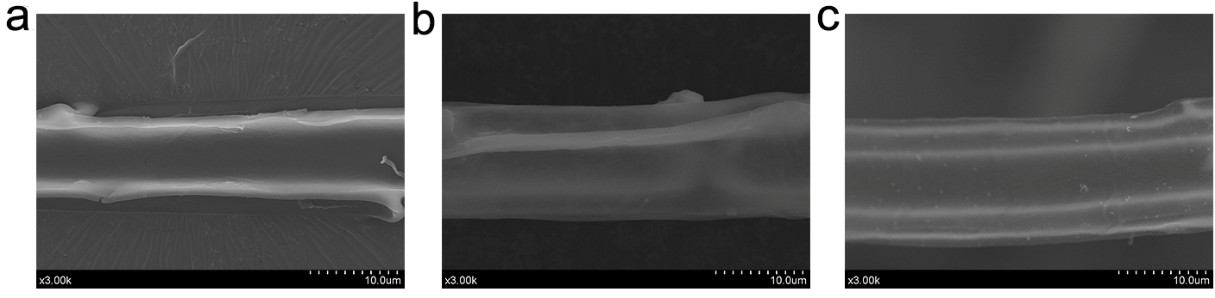 Figure S1. SEM images of (a) TOFs, (b) SC-TOFs, and (c) MCAs.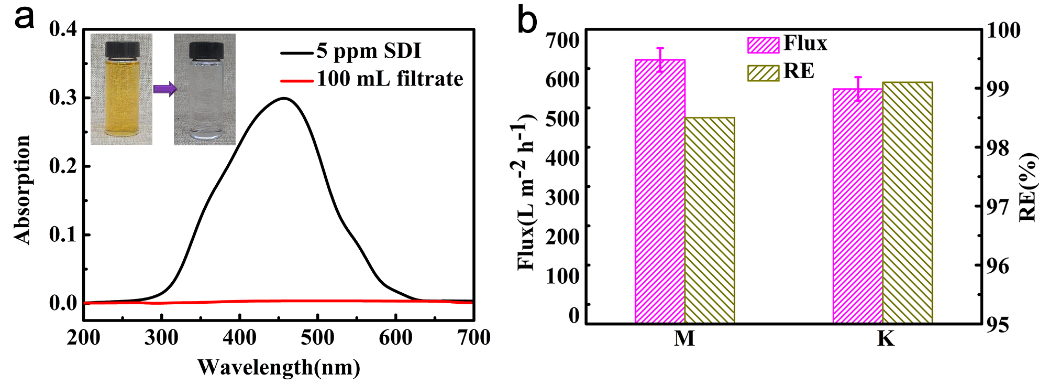 Figure S2. (a) UV-vis spectra of 5 ppm SDI in methylbenzene and the filtrate. (b) Flux in the filtrates and REs of SDI in water-in-oil emulsions.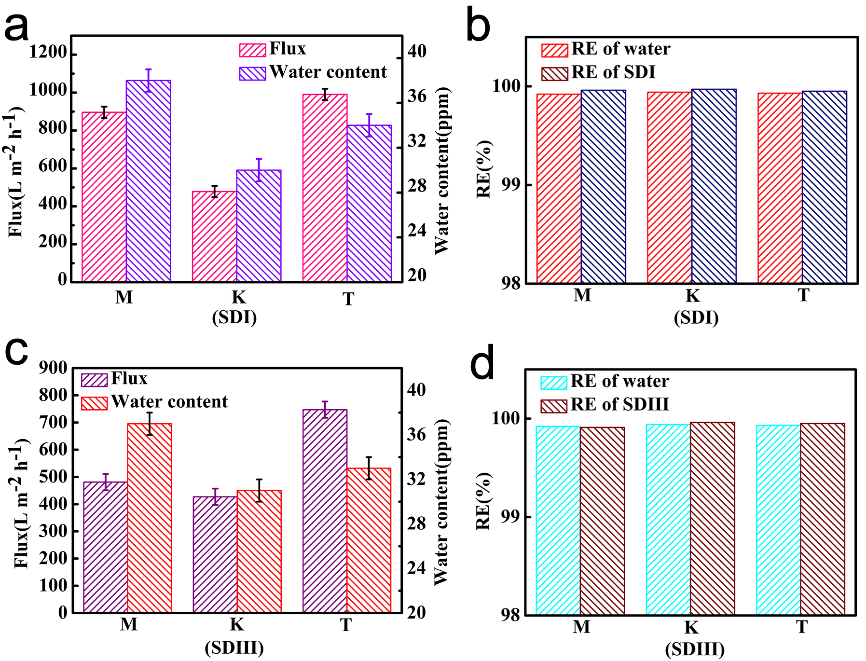 Figure S3. Flux and water content in the filtrates of water-in-oil emulsions dyed SDI (a) or SDIII (c) using MCAs. REs of water/SDI (b) or water/SDIII (d) in different water-in-oil emulsions.Movie S1: Variation of brightness of strain-controlled on-off of a LED light by the MCAs. (captured by a digital camera) (AVI)Movie S2: The MCAs for absorbing free oil on or in the water and separating oil/water mixtures. (AVI)Movie S3: The MCAs for separating water-in-methylbenzene emulsion. (AVI)Movie S4: The MCAs for purifying various water-in-oil emulsions dyed SDIII or SDI. (AVI)Movie S5: The MCAs for purifying colored diesel. (AVI)Movie S6: The MCAs for purifying water-in-three-oil emulsions dyed SDIII and SDI. (AVI)